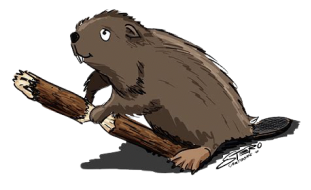 Anmeldung Biber Schnitzturm StansstadWie bitten sie alle Felder auszufüllen, sodass wir eine komplette Adressliste haben und wir im Notfall alle nötigen Informationen zur Verfügung haben.Name:			Vorname:		Name und Vorname der Eltern: 		Adresse:		PLZ, Ort:		Telefonnummer Privat: 		Telefonnummer Mobil: 		E-Mail:		Geburtsdatum:			Allergien: 		Hobbies: 		Bemerkungen:		Unterschrift der Eltern:		Ich bitte Dich die Anmeldung bei Annina Rohrer v/o Jerry,Schürmatt 1, 6362 Stansstad abzugeben oder per Mail an biber@pfadi-stansstad.ch senden.Wir heissen Dich herzlich in unserer Abteilung willkommen!!Mit besten Grüssen das Biberteam.